Aşağıda verilen ifadelerden doğru olanların başına (D), yanlış olanların başına (Y) yazınız.      1.___Evren uzayın bir parçasıdır.2.___Uzay araştırmaları sonucu insanların günlük yaşamını kolaylaştıran yenilikler oluşmuştur.3.___Uzay araştırmalarını inceleyen bilim dalı astrolojidir.
4.___ Yıldızlarda canlılar gibi doğar yaşar ve ölürler.5.___Haberleşme uydularımız GÖKTÜRK-1 ve GÖKTÜRK-2 dir.6.___Rasathaneler şehir merkezi yakınlarına kurulur.7.___Uzay kirliliğine sebep olarak uzayda bulunan başı boş şekilde dolaşan doğal uydular örnek verilebilir.
8.___İlk teleskobu 1608 yılında Hans Lippershey yapmıştır.
9.___Uzaya ilk çıkan insan Yuri Gagarin.
10.___Yıldız etrafına ısı ve ışık yayar.Yukarıdaki kavramlardan uygun olanlarını aşağıda verilen boşluklara yazınız.Uzay ve  …………..birlikte  evreni  oluşturur.Güneş sistemin de  üzerinde canlıların yaşadığı gezegen ……..…………dır.Başka bir gezegenin ya da dünyanın yörüngesine yerleştiren ve etrafında dönen uzay araçların ……………uydu denir.Uzaya çıkan insanlara verilen isim	…………………dur.İsmini uzayda bulunan ve halen kullanılmakta olan aynalı teleskoba veren bilim insanı ……………….dır.Uzay boşluğunda bulunan Güneş, Ay, gezegen, yıldız, takımyıldızı gibi tüm doğal cisimlere …………………verilen isimdir.Güneş gibi orta büyüklükteki yıldızların rengi …………...dır.Sıcak yıldızların rengi …………………… ve ………………..dır.Gözlem evinin diğer adı ………………..dır.Büyük patlama teorisinin diğer adı ………………dır.Sol taraftaki ifadeleri sağ taraftaki kavramlarla uygun bir şekilde eşleştiriniz.1) Hayvan hücresi ve Bitki hücresi arasındaki benzerlikleri yazınız.(12P)








2)Hayvan hücresi ve Bitki hücresi arasındaki farkları yazınız.(10P)1) Uzay araştırmalarıyla ilgili olarak aşağıda bazı bilgiler verilmiştir.
    1.Uzay araştırmalarının amaçlarından bir tanesi Dünya dışında yaşam ihtimallerinin araştırılmasıdır.
    2.Türkiye uzay araştırmalarına öncülük eden ülkeler arasındadır.
    3.Uzay araştırmalarının ilerlemesi teknolojinin gelişmesiyle birlikte yavaşlar.
   Yukarıda verilen bilgilerden hangisi ya da hangileri doğrudur?          A) Yalnız 1   B) 1 ve 2    C) 2 ve 3   D) 1,2 ve 32) Aşağıdakilerden hangisi Türkiye'ye ait uydulardan bir tanesi değildir?         A)TÜRKSAT 4A	     B) Rasat      C) Kepler	D) 6öktürk-2
3) Aşağıdakilerden hangisi gök bilimine katkı sağlamış Türk bilim insanlarındandır?
      A) Fuzuli   B) Galileo Galilei   C) Stephan Hawking	D) Ali Kuşçu4) Uzay kirliliği hava kirliliği gibi sorunlara neden 
olmasa da bazı olası tehlikeleri olan bir kirliliktir.
Buna göre aşağıda verilenlerden hangisi
uzay kirliliğine neden olmaz?

A)Uzay istasyonlarının çalışmayan parçaları
B)Meteorlar
C)Uydulardan kopan parçalar
D)İstasyonların çalışmayan enerji panelleri5) Aşağıda X, Y ve Z yıldızlarının sıcaklıkları verilmiştir.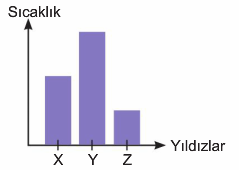 Buna göre X, Y ve Z yıldızlarının sıcaklıkları aşağıdaki 
seçeneklerin hangisinde doğru gösterilmiştir?
6) Yıldızlar için aşağıdaki verilen ifadelerden hangisi yanlıştır?A) Küresel şekle sahiptirler.B) Sıcaklıklarına göre farklı renklerde olabilirler.C) Canlılar gibi doğar, yaşar ve ölürler.D) Zaman zaman Dünya atmosferinde yıldız kayması şeklinde olaya sebep olurlar.
7) Küçükayı takım yıldızının en parlak yıldızı olan ve daima kuzeyi gösteren yıldız aşağıdakilerden hangisidir?
A) Kuyruklu yıldız			B) Kutup yıldızıC) Halley Kuyruklu yıldızı		D) Güneş
8) Aşağıdaki seçeneklerden hangisinde Dünya'nın içinde bulunduğu galaksi ve bu galaksinin yapısı doğru verilmiştir?A) Samanyolu - Sarmal	B) Samanyolu - EliptikC) Andromeda - Sarmal	C) Andromeda- Eliptik
9)  Aşağıda bazı gök cisimleri numaralandırılmıştır.
Bu gök cisimleri büyükten küçüğe doğru sıralanırsa
 hangi seçenek doğru olur?A) d-e-c-b-f-a		B) d-e-a-f-b-cC) c-e-a-f-b-d		D) c-b-f-a-e-d10) Dünya'nın içinde yer aldığı gök adanın adı:........A..........       Yıldız kayması denilen olaya ......B... neden olur.      Dünya'ya en yakın gök cismi: ...........C........      Yukarıda tanımı verilen kavramlar aşağıdakilerden hangisinde doğru olarak verilmiştir?
11) ) Hücre zarının özellikleri arasında aşağıdakilerden hangisi yoktur?
A) Canlıdır ve hücre içine gerekli olan maddeleri seçerek geçirir.
B) Hücrenin şekil kazanmasını sağlar.
C) Çok sert bir yapıya sahiptir
D) Hücreyi dış etkilerden korur.12) I. Ribozom   II. Golgi cisimciği   III. Mitokondri IV. Hücre duvarı

Yukarıdakilerden hangisi ya da hangileri tüm hücrelerde ortak olarak bulunur?
          A) II, III ve IV     B) I, II ve III      C) I, III ve IV    D) III ve IV13) Bitki hücresinde aşağıdakilerden hangisi bulunmaz ?

A) Kloroplast	B) Çekirdek     C) Mitokondri     D) Sentriol14) Aşağıdakilerden  hangisi diğerlerini kapsar?

A)  Galaksi	B)  Gezegen   C) Uydu  D)Kuyruklu yıldız15)  Bir yıldızın oluşmaya başladığı ortama ne ad verilir?

A) Nebula  B)Karadelik    C)Beyaz cüce   D)FüzyonDaha fazla yazılı sorusu ve evraka  https://www.facebook.com/groups/fenkurdu  öğretmen grubumuzdan ulaşabilirsiniz.XYZA)SarıKırmızıMaviB)KırmızıSarıMaviC) SarıMaviKırmızıD) KırmızıMaviSarıaSamanyolubDünyacEvrendAyeUzayfGüneş SistemiABCA)SamanyoluMeteorGüneşB)AndromedaKutup YıldızıÇobanC) SamanyoluMeteorAyD) SamanyoluYıldızGüneş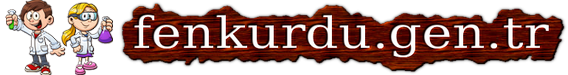 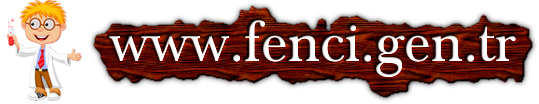 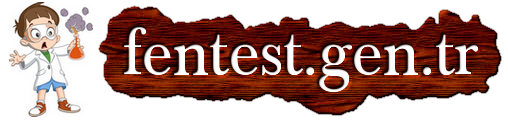 